MONICAMonica.359583@2freemail.com References will be furnished on request.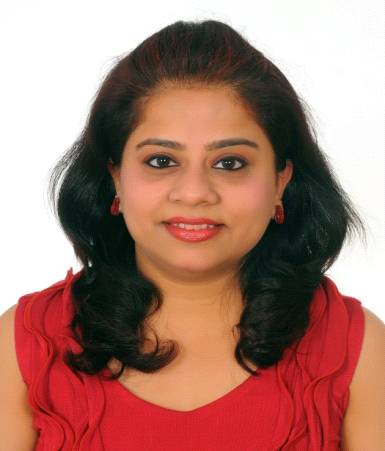 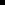 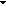 